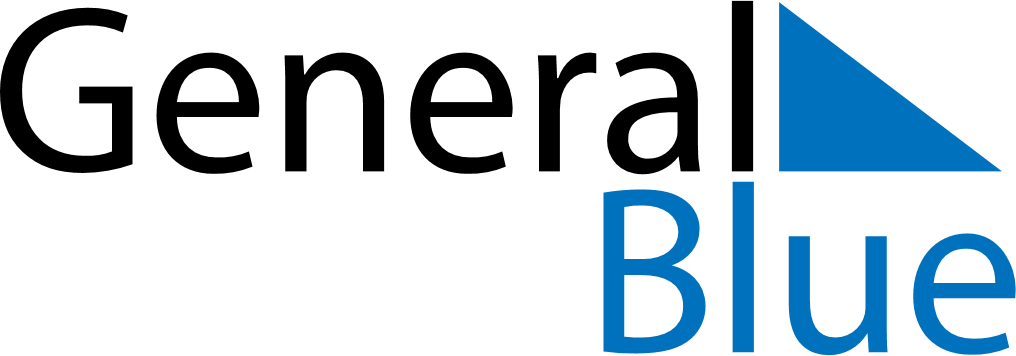 July 2030July 2030July 2030GuamGuamSUNMONTUEWEDTHUFRISAT123456Independence Day789101112131415161718192021222324252627Liberation Day28293031